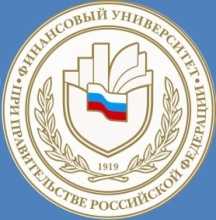 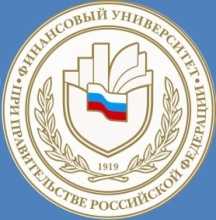 Барнаульский филиалПрограмма повышения квалификации «Актуальные вопросы управления»Профессиональные компетенцииВ результате обучения слушатель должен обладать следующими компетенциями:уметь эффективно организовывать групповую работу на основе знания процессов групповой динамики и принципов формирования команды; овладеть различными способами разрешения конфликтных ситуаций;способен оценивать условия и последствия принимаемых организационно-управленческих решений;умеет применять количественные и качественные методы анализа при принятии управленческих решений и строить экономические, финансовые и организационно-управленческие модели;способен проводить анализ рыночных и специфических рисков, использовать его результаты для принятия управленческих решений.Контакты Адрес: г. Барнаул, пр-т Ленина, д.54 , каб. 403, 406.Телефоны: (3852) 36-73-61, 36-59-96, 35-49-68